速写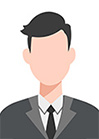 [求职意向]	市场销售    12345678	1234567@123.com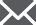 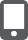 工作经历自我评价